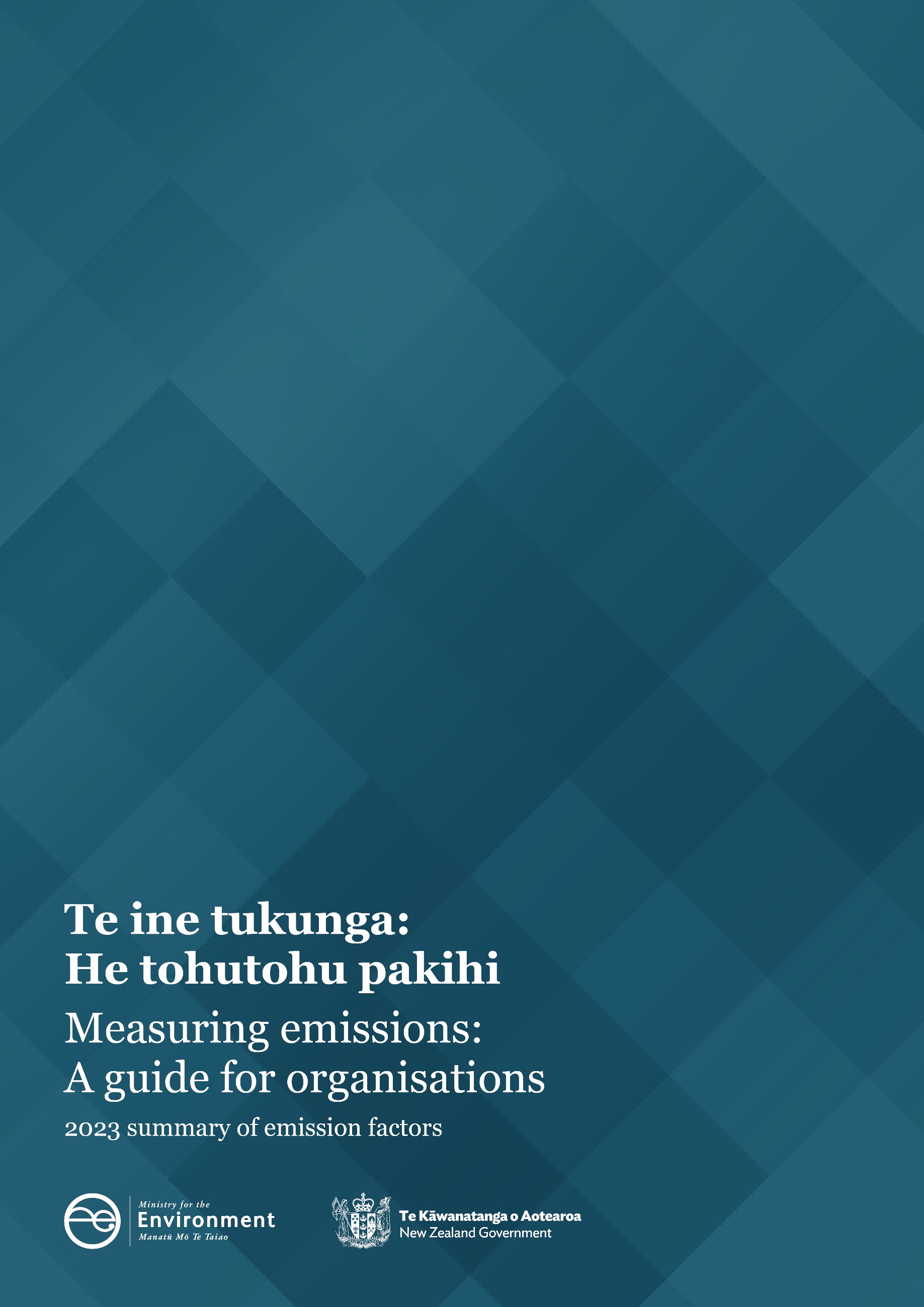 DisclaimerThe information in this publication is, according to the Ministry for the Environment’s best efforts, accurate at the time of publication. The Ministry will make every reasonable effort to keep it current and accurate. However, users of this publication are advised that: the information does not alter the laws of New Zealand, other official guidelines, or requirements it does not constitute legal advice, and users should take specific advice from qualified professionals before taking any action based on information in this publication the Ministry does not accept any responsibility or liability whatsoever whether in contract, tort, equity, or otherwise for any action taken as a result of reading, or reliance placed on this publication because of having read any part, or all, of the information in this publication or for any error, or inadequacy, deficiency, flaw in, or omission from the information in this publication all references to websites, organisations or people not within the Ministry are for convenience only and should not be taken as endorsement of those websites or information contained in those websites nor of organisations or people referred to.AcknowledgementsPrepared by the Ministry for the Environment, with technical expert advice from Toitū Envirocare and Agrilink Limited. The Ministry for the Environment thanks the following organisations and government agencies for their contribution to the production of this publication:Ministry of Business, Innovation and Employment, Ministry for Primary Industries, Te Manatū Waka Ministry of Transport, BRANZ, Metlink, Air New Zealand, KiwiRail, Originair, Air Chathams, Sounds Air and Auckland Council.This document may be cited as: Ministry for the Environment. 2023. Measuring emissions: A guide for organisations: 2023 summary of emission factors. Wellington: Ministry for the Environment.Published in July 2023 by the
Ministry for the Environment 
Manatū Mō Te Taiao
PO Box 10362, Wellington 6143, New ZealandISBN: 978-1-991077-74-5 
Publication number: ME 1781© Crown copyright New Zealand 2023This document is available on the Ministry for the Environment website: environment.govt.nz. ContentsIntroduction	4Fuel emission factors	5Refrigerant use emission factors	6Purchased electricity, heat and steam emission factors	8Indirect business-related emission factors	9Travel emission factors	10Freight transport emission factors	14Water supply and wastewater treatment emission factors	17Materials and waste emission factors	17Agriculture, forestry and other land-use emission factors	18TablesTable 1:	Stationary combustion of fuels: Residential use	5Table 2:	Stationary combustion of fuels: Commercial use	5Table 3:	Stationary combustion of fuels: Industrial use	5Table 4:	Transport fuels	5Table 5:	Biofuels	6Table 6:	Transmission and distribution losses for natural gas and electricity	6Table 7:	Global warming potentials of refrigerants (refrigerant use emission factors)	6Table 8:	Global warming potentials of medical gases	8Table 9:	Purchased electricity – annual average	8Table 10:	Purchased electricity – calendar quarters	9Table 11:	Transmission and distribution losses for electricity consumption	9Table 12:	Working from home emission factors	9Table 13:	Passenger vehicle fleet	10Table 14:	Default private car emission factors	11Table 15:	Default rental car emission factors	11Table 16:	Taxi travel	11Table 17:	Public transport passenger	11Table 18:	Public transport vehicles	12Table 19:	Air travel (domestic)	12Table 20:	Air travel (international)	12Table 21:	Helicopter emission factors	12Table 22:	Accommodation	13Table 23:	Road freight: Light commercial vehicles	14Table 24:	Road freight: Default light commercial vehicles	15Table 25:	Road freight: Heavy goods vehicles	15Table 26:	Road freight: Default emission factors for heavy goods vehicles	15Table 27:	Road freight: Emission factors for freighting goods by road	15Table 28:	Freighting goods in New Zealand	16Table 29:	Air freight	16Table 30:	International shipping	16Table 31:	Water supply	17Table 32:	Wastewater treatment	17Table 33:	Waste disposal with and without landfill gas recovery (LFGR)	17Table 34:	Composting	18Table 35:	Forest growth removal source	18Table 36:	Land-use change	18Table 37:	Agriculture	19FigureFigure 1:	Documents in Measuring emissions: A guide for organisations	IntroductionOrganisations wishing to voluntarily monitor and report their greenhouse gas (GHG) emissions for their New Zealand operations can use these GHG emission factors. We present the emission factors in carbon dioxide equivalents (CO2-e) using data and methods from the 2021 calendar year. This emission factors summary is part of a suite of documents that comprise Measuring emissions: A guide for organisations, listed in Figure 1. Figure 1:	Documents in Measuring emissions: A guide for organisations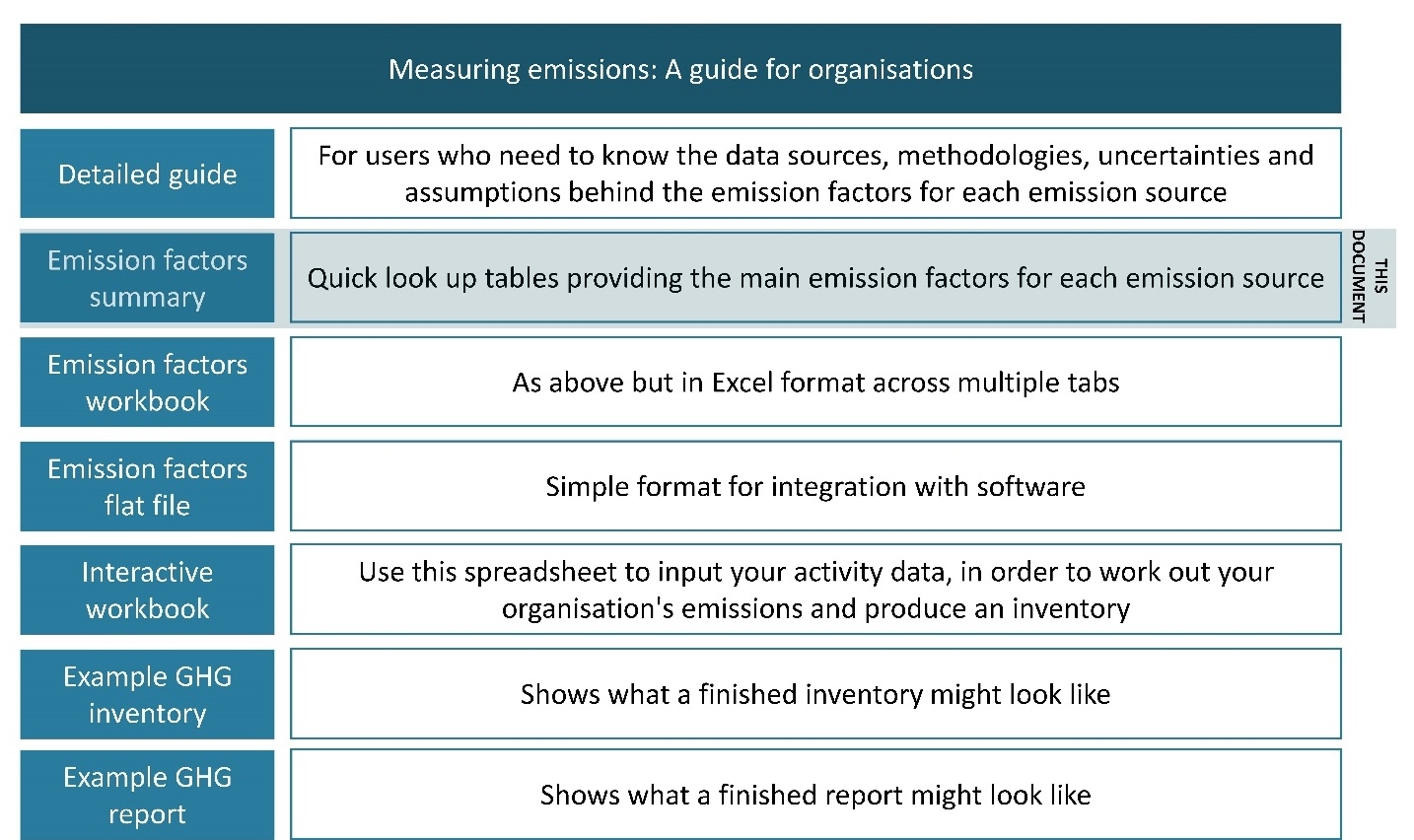 For further guidance on how to measure and report your organisation’s GHG emissions, and for understanding how these emission factors were derived, see the Detailed Guide.Fuel emission factorsTable 1:	Stationary combustion of fuels: Residential useTable 2:	Stationary combustion of fuels: Commercial useTable 3:	Stationary combustion of fuels: Industrial useTable 4:	Transport fuelsTable 5:	BiofuelsTable 6:	Transmission and distribution losses for natural gas and electricityRefrigerant use emission factorsTable 7:	Global warming potentials of refrigerants (refrigerant use emission factors)Table 8:	Global warming potentials of medical gases* AR6 valuesPurchased electricity, heat and steam emission factorsTable 9:	Purchased electricity – annual averageTable 10:	Purchased electricity – calendar quartersTable 11:	Transmission and distribution losses for electricity consumptionNote: These numbers are rounded to three significant figures.Indirect business-related emission factorsTable 12:	Working from home emission factorsTravel emission factorsTable 13:	Passenger vehicle fleetTable 14:	Default private car emission factorsTable 15:	Default rental car emission factorsTable 16:	Taxi travelTable 17:	Public transport passengerTable 18:	Public transport vehiclesTable 19:	Air travel (domestic)For calculating international air travel emissions, use the International Civil Aviation Organisation calculator. If you prefer not to use this, emission factors for international travel can be found in the Emission Factors Workbook.Table 20:	Air travel (international)Table 21:	Helicopter emission factorsTable 22:	AccommodationFreight transport emission factorsTable 23:	Road freight: Light commercial vehiclesTable 24:	Road freight: Default light commercial vehiclesTable 25:	Road freight: Heavy goods vehiclesTable 26:	Road freight: Default emission factors for heavy goods vehiclesTable 27:	Road freight: Emission factors for freighting goods by roadTable 28:	Freighting goods in New Zealand Table 29:	Air freightTable 30:	International shippingWater supply and wastewater treatment emission factorsTable 31:	Water supplyTable 32:	Wastewater treatmentMaterials and waste emission factorsTable 33:	Waste disposal with and without landfill gas recovery (LFGR)Table 34:	CompostingAgriculture, forestry and other land-use emission factors Table 35:	Forest growth removal sourceTable 36:	Land-use change Table 37:	AgricultureResidential fuel emission SourceUnitkg CO₂-e/unitCoal - Defaultkg2.12Coal - Bituminouskg2.88Coal - Sub-Bituminouskg2.17Coal - Lignitekg1.55Commercial fuel emission sourceUnitkg CO₂-e/unitCoal - Defaultkg2.01Coal - Bituminouskg2.66Coal - Sub-Bituminouskg2.00Coal - Lignitekg1.43Diesellitre2.69LPGkg2.97Heavy Fuel Oillitre3.00Light Fuel Oillitre2.97Natural GaskWh0.194GJ53.8Industrial fuel emission sourceUnitkg CO₂-e/unitCoal - Defaultkg1.96Coal - Bituminouskg2.66Coal - Sub-Bituminouskg2.00Coal - Lignitekg1.43Diesellitre2.68LPGkg2.97Heavy Fuel Oillitre3.00Light Fuel Oillitre2.96Natural GaskWh0.193GJ53.7Transport fuel typeUnitkg CO₂-e/unitRegular Petrollitre2.46Premium Petrollitre2.46Diesellitre2.71LPGlitre1.62Heavy Fuel Oillitre3.02Light Fuel Oillitre2.98Aviation fuel (Kerosene)GJ68.8litre2.56Aviation gasGJ66.4litre2.25Biofuel typeUnitFossil (kg CO₂-e/unit)BioethanolGJ3.89litre0.0917BiodieselGJ0.963litre0.0351Wood - Residentialkg0.0729Wood - Industrialkg0.0146Transmission and distribution losses sourceUnitkg CO2-e/unitNatural gas usedkWh0.00713GJ1.98Industrial designation or common nameChemical formulaUnitAR5 GWP100Industrial designation or common nameCarbon dioxide (R-744)CO₂kg1MethaneCH₄kg28Propane (R-290)C₃H₈kg0.02*Nitrous oxide (R-744a)N₂Okg265ButaneC4H10kg0.006*Substances controlled by the Montreal ProtocolCFC-11  (R-11)CCl₃Fkg4660CFC-12  (R-12)CCl₂F₂kg10200CFC-13  (R-13)CClF₃kg13900CFC-113  (R-113)CCl₂FCClF₂kg5820CFC-114  (R-114)CClF₂CClF₂kg8590CFC-115  (R-115)CClF₂CF₃kg7670Halon-1301  (R-1301)CBrF₃kg6290Halon-1211  (R-1211)CBrClF₂kg1750Halon-2402  (R-2402)CBrF₂CBrF₂kg1470Carbon tetrachloride  (R-10)CCl₄kg1730Methyl bromideCH₃Brkg2Methyl chloroformCH₃CCl₃kg160HCFC-21CHCl₂Fkg148HCFC-22  (R-22)CHClF₂kg1760HCFC-123  (R-123)CHCl₂CF₃kg79HCFC-124  (R-124)CHClFCF₃kg527HCFC-141b  (R-141b)CH₃CCl₂Fkg782HCFC-142b  (R-142b)CH₃CClF₂kg1980HCFC-225ca  (R-225ca)CHCl₂CF₂CF₃kg127HCFC-225cb  (R- 225cb)CHClFCF₂CClF₂kg525HydrofluorocarbonsHFC-23  (R-23)CHF₃kg12400HFC-32  (R-32)CH₂F₂kg677HFC-41CH₃Fkg116HFC-125  (R-125)CHF₂CF₃kg3170HFC-134CHF₂CHF₂kg1120HFC-134a  (R-134a)CH₂FCF₃kg1300HFC-143CH₂FCHF₂kg328HFC-143a  (R-143a)CH₃CF₃kg4800HFC-152CH₂FCH₂Fkg16HFC-152a  (R-152a)CH₃CHF₂kg138HFC-161CH₃CH₂Fkg4HFC-227ea  (R-227ea)CF₃CHFCF₃kg3350HFC-236cbCH₂FCF₂CF₃kg1210HFC-236eaCHF₂CHFCF₃kg1330HFC-236fa  (R-236fa)CF₃CH₂CF₃kg8060HFC-245caCH₂FCF₂CHF₂kg716HFC-245fa  (R - 245fa)CHF₂CH₂CF₃kg858HFC-365mfc  (R- 365mfc)CH₃CF₂CH₂CF₃kg804HFC-43-10meeCF₃CHFCHFCF₂CF₃kg1650Perfluorinated compoundsSulphur hexafluorideSF₆kg23500Nitrogen trifluorideNF₃kg16100PFC-14CF₄kg6630PFC-116C₂F₆kg11100PFC-218C₃F₈kg8900PFC-318c-C₄F₈kg9540PFC-31-10C₄F₁₀kg9200PFC-41-12C₅F₁₂kg8550PFC-51-14C₆F₁₄kg7910PFC-91-18C₁₀F₁₈kg7190Trifluoromethyl sulphur pentafluorideSF₅CF₃kg17400Perfluorocyclopropanec-C₃F₆kg9200Fluorinated ethersHFE-125CHF₂OCF₃kg12400HFE-134CHF₂OCHF₂kg5560HFE-143aCH₃OCF₃kg523HFE-227eaCF₃CHFOCF₃kg6450HCFE-235da2 (Isoflurane)CHF₂OCHClCF₃kg491HFE-236ea2CHF₂OCHFCF₃kg1790HFE-236faCF₃CH₂OCF₃kg979HFE-245cb2CH₃OCF₂CF₃kg654HFE-245fa1CHF₂CH₂OCF₃kg828HFE-245fa2CHF₂OCH₂CF₃kg812HFE-254cb2CH₃OCF₂CHF₂kg301HFE-263fb2CF₃CH₂OCH₃kg1HFE-329mcc2CHF₂CF₂OCF₂CF₃kg3070HFE-338mcf2CF₃CH₂OCF₂CF₃kg929HFE-347mcc3CH₃OCF₂CF₂CF₃kg530HFE-347mcf2CHF₂CH₂OCF₂CF₃kg854HFE-347pcf2CHF₂CF₂OCH₂CF₃kg889HFE-356mec3CH₃OCF₂CHFCF₃kg387HFE-356pcc3CH₃OCF₂CF₂CHF₂kg413HFE-356pcf2CHF₂CH₂OCF₂CHF₂kg719HFE-356pcf3CHF₂OCH₂CF₂CHF₂kg446HFE-365mcf3CF₃CF₂CH₂OCH₃kg1HFE-374pc2CHF₂CF₂OCH₂CH₃kg627HFE-449sl (HFE-7100)C₄F₉OCH₃kg421HFE-569sf2 (HFE-7200)C₄F₉OC₂H₅kg57HFE-43-10pccc124 (H-Galden 1040x)CHF₂OCF₂OC₂F₄OCHF₂kg2820HFE-236ca12 (HG-10)CHF₂OCF₂OCHF₂kg5350HFE-338pcc13 (HG-01)CHF₂OCF₂CF₂OCHF₂kg2910PerfluoropolyethersPFPMIECF₃OCF(CF₃)CF₂OCF₂OCF₃kg9710Hydrocarbons and other compounds – Direct EffectsChloroformCHCl₃kg16DimethyletherCH₃OCH₃kg1Methylene chlorideCH₂Cl₂kg9Halon-1201CHBrF₂kg376Methyl chlorideCH₃Clkg12Industrial designation or common nameChemical formulaUnitAR5 GWP100Medical gasesHFE-347mmz1 (Sevoflurane)*(CF₃)₂CHOCH₂Fkg216HCFE-235da2 (Isoflurane)CHF₂OCHClCF₃kg491HFE-236ea2 (Desflurane)*CHF₂OCHFCF₃kg1790Emission sourceUnitPurchased grid-average electricity kg CO₂-e/unit2022kWh0.07422021kWh0.1152020kWh0.1202019kWh0.1102018kWh0.09472017kWh0.09962016kWh0.08852015kWh0.1122014kWh0.1182013kWh0.1412012kWh0.1672011kWh0.1352010kWh0.1457Emission source – QuarterUnitPurchased grid-average electricity kg CO₂-e/unitDec-2022kWh0.0353Sep-2022kWh0.0554Jun-2022kWh0.108Mar-2022kWh0.0991Dec-2021kWh0.0496Sep-2021kWh0.0931Jun-2021kWh0.170Mar-2021kWh0.147Dec-2020kWh0.103Sep-2020kWh0.147Jun-2020kWh0.111Mar-2020kWh0.117Emission sourceUnitkg CO₂-e/unit2022kWh0.008602021kWh0.01082020kWh0.01092019kWh0.009932018kWh0.007972017kWh0.008792016kWh0.005932015kWh0.006712014kWh0.006932013kWh0.01022012kWh0.01372011kWh0.009762010kWh0.0103Emission sourceUnitkg CO₂-e/unitDefaultemployee days0.365Without heatingemployee days0.054With heatingemployee days0.799Passenger vehicle travel emission sourceUnitPre-2010 fleet kg CO₂-e/unit2010–2015 fleet kg CO₂-e/unitPost-2015 fleet kg CO₂-e/unitPetrol vehicle<1350 cckm0.1950.1720.1591350–<1600 cckm0.2010.1780.1651600–<2000 cckm0.2270.2010.1862000–3000 cckm0.2520.2230.206≥3000 cckm0.3010.2670.247Diesel vehicle<1350 cckm0.2140.1900.1781350–<1600 cckm0.2060.1830.1711600–<2000 cckm0.2180.1940.1812000–<3000 cckm0.2680.2380.223≥3000 cckm0.2980.2640.247Petrol hybrid vehicle<1350 cckm0.1540.1360.1261350–<1600 cckm0.1590.1410.1301600–<2000 cckm0.1790.1590.1472000–<3000 cckm0.1990.1760.163≥3000 cckm0.2380.2110.195Diesel Hybrid vehicle<1350 cckm0.1920.1700.1571350–<1600 cckm0.1850.1640.1511600–<2000 cckm0.1960.1730.1602000–<3000 cckm0.2410.2130.197≥3000 cckm0.2670.2370.219Motorcycle<60cc, petrolkm0.06830.06050.0565≥ 60cc, petrolkm0.1370.1210.113PHEV (Petrol) -<1350 cckmn/a0.07120.0658Petrol consumption1350–<1600 cckmn/a0.07370.06811600–<2000 cckmn/a0.08300.07672000–<3000 cckmn/a0.09220.0852≥3000 cckmn/a0.1100.102PHEV (Petrol) -<1350 cckmn/a0.007360.00695Electricity consumption1350–<1600 cckmn/a0.007620.007191600–<2000 cckmn/a0.008580.008102000–<3000 cckmn/a0.009530.00899≥3000 cckmn/a0.01140.0108PHEV (Diesel) - <1350 cckmn/a0.08900.0823Diesel consumption1350–<1600 cckmn/a0.08560.07921600–<2000 cckmn/a0.09080.08392000–<3000 cckmn/a0.1120.103≥3000 cckmn/a0.1240.114PHEV (Diesel) - <1350 cckmn/a0.008030.00758Electricity consumption1350–<1600 cckmn/a0.007710.007281600–<2000 cckmn/a0.008450.007982000–<3000 cckmn/a0.009570.00903≥3000 cckmn/a0.01130.0107Electric vehicle<1350 cckmn/a0.01540.01461350–<1600 cckmn/a0.01600.01511600–<2000 cckmn/a0.01800.01702000–<3000 cckmn/a0.02000.0189≥3000 cckmn/a0.02390.0226Motorcycle<60cc, electricitykmn/a0.003800.00372≥ 60cc, electricitykmn/a0.007600.00743Default private car travel emission sourceUnitkg CO₂-e/unitPetrolkm0.252Dieselkm0.268Petrol hybridkm0.199Diesel hybridkm0.241PHEV (Petrol) - Petrol consumptionkm0.0922PHEV (Petrol) - Electricity consumptionkm0.00953PHEV (Diesel) - Diesel consumptionkm0.112PHEV (Diesel) - Electricity consumptionkm0.00957Electrickm0.0200Default rental car travel emission sourceUnitkg CO₂-e/unitPetrolkm0.186Dieselkm0.181Petrol hybridkm0.147Diesel hybridkm0.160PHEV (Petrol) - Petrol consumptionkm0.0767PHEV (Petrol) - Electricity consumptionkm0.00810PHEV (Diesel) - Diesel consumptionkm0.0839PHEV (Diesel) - Electricity consumptionkm0.00798Electrickm0.0170Taxi travel emission sourceUnitkg CO₂-e/unitRegularkm0.164Regular - dollars spent$0.0514Petrol hybridkm0.176Petrol hybrid - dollars spent$0.0550Electrickm0.0200Electric - dollars spent$0.00625Emission sourceUnitkg CO₂-e/unitBusNational Average for Buspkm0.155Electric Buspkm0.0124Diesel Buspkm0.0600Average Buspkm0.0363RailMetropolitan Electricpkm0.0130Metropolitan Dieselpkm0.0460Metropolitan Averagepkm0.0190Emission sourceUnitkg CO₂-e/unitDiesel Bus< 7500 kgkm0.5677500 - 12000 kgkm0.785≥ 12000 kgkm1.09Diesel hybrid bus< 7500 kgkm0.4017500 - 12000 kgkm0.556≥ 12000 kgkm0.770Electric bus< 7500 kgkm0.05527500 - 12000 kgkm0.0765≥ 12000 kgkm0.106Emission sourceUnitWith radiative forcing kg CO₂-e/unitWithout radiative forcing kg CO₂-e/unitNational averagepkm0.3060.164Large aircraftpkm0.1800.097Medium aircraftpkm0.2390.128Small aircraftpkm0.6700.352Emission sourceTravel classUnitWith radiative forcing kg CO₂-e/unitWithout radiative forcing kg CO₂-e/unitShort-haul (<3700km)Average passengerpkm0.1540.0812Economy classpkm0.1510.0798Business classpkm0.2270.120Long-haul (>3700km)Average passengerpkm0.1930.102Economy classpkm0.1480.0782Premium economy classpkm0.2370.125Business classpkm0.4290.227First classpkm0.5910.313Emission sourceUnitkg CO₂-e/unitEurocopter AS 350B Squirrelhours467Eurocopter AS 350B3 Squirrelhours483Robinson R44hours186Robinson R22 Betahours129Bell 206Bhours322Country stayed inkg CO₂-e/unitArgentina50.0Australia38.9Austria11.9Belgium11.6Brazil14.9Canada17.1Caribbean Region61.1Chile30.8China60.7Colombia11.0Costa Rica7.00Czech Republic31.8Egypt54.0Fiji54.8Finland11.1France7.50Germany18.2Greece42.8Hong Kong66.2Hungary22.0India66.0Indonesia88.2Ireland23.9Israel51.8Italy23.9Japan54.7Jordan64.5Kazakhstan106Macau68.1Malaysia80.3Maldives176Mexico27.0Morocco104Netherlands21.2New Zealand9.40Oman117Panama23.7Peru29.9Philippines62.9Poland35.8Portugal27.2Qatar105Romania25.5Russian Federation30.9Saudi Arabia112Singapore28.5South Africa56.6South Korea56.5Spain16.3Switzerland7.40Thailand55.9Turkey38.0United Arab Emirates95.9United Kingdom13.4United States19.8Vietnam49.2Light commercial vehicle travel emission sourceUnitPre-2010 fleet
kg CO₂-e/unit2010–2015 kg CO₂-e/unitPost-2015 fleet kg CO₂-e/unitPetrol<1350 cckm0.2070.1950.1841350 - <1600 cckm0.2220.2090.1971600 -<2000 cckm0.3000.2830.2662000 - <3000 cckm0.3170.2990.281≥3000 cckm0.3620.3410.321Diesel<1350 cckm0.2170.2000.1901350 - <1600 cckm0.2090.1930.1831600 -<2000 cckm0.2780.2560.2442000 - <3000 cckm0.2980.2750.261≥3000 cckm0.3020.2780.264Petrol hybrid<1350 cckm0.1630.1540.1441350 - <1600 cckm0.1750.1650.1551600 -<2000 cckm0.2370.2230.2092000 - <3000 cckm0.2500.2360.221≥3000 cckm0.2860.2690.252Diesel hybrid<1350 cckm0.1950.1790.1711350 - <1600 cckm0.1870.1730.1651600 -<2000 cckm0.2490.2300.2192000 - <3000 cckm0.2670.2470.235≥3000 cckm0.2710.2500.238PHEV (Petrol) - <1350 cckmn/a0.08060.0754Petrol consumption1350 - <1600 cckmn/a0.08650.08101600 -<2000 cckmn/a0.1170.1092000 - <3000 cckmn/a0.1230.116≥3000 cckmn/a0.1410.132PHEV (Petrol) - <1350 cckmn/a0.008350.00808Electricity consumption 1350 - <1600 cckmn/a0.008970.008681600 -<2000 cckmn/a0.01010.009822000 - <3000 cckmn/a0.01250.0121≥3000 cckmn/a0.01460.0141PHEV (Diesel) - <1350 cckmn/a0.09390.0895 Diesel consumption1350 - <1600 cckmn/a0.09040.08611600 -<2000 cckmn/a0.1200.1152000 - <3000 cckmn/a0.1290.123≥3000 cckmn/a0.1310.124PHEV (Diesel) - <1350 cckmn/a0.008480.00820Electricity consumption1350 - <1600 cckmn/a0.008140.007871600 -<2000 cckmn/a0.008920.008632000 - <3000 cckmn/a0.01010.00976≥3000 cckmn/a0.01190.0115Electric vehicle<1350 cckmn/a0.01750.01701350 - <1600 cckmn/a0.01880.01821600 -<2000 cckmn/a0.02130.02062000 - <3000 cckmn/a0.02620.0254≥3000 cckmn/a0.03060.0297Emission sourceUnitkg CO₂-e/unitPetrolkm0.317Dieselkm0.298Petrol Hybridkm0.250Diesel Hybridkm0.267Emission sourceUnitPre-2010 fleet kg CO₂-e2010–2015 fleet kg CO₂-ePost-2015 fleet kg CO₂-eHGV diesel< 5,000 kgkm0.4500.4270.4255,000 - 7,500 kgkm0.5150.4890.4817,500 - 10,000 kgkm0.6300.5980.58910,000 - 12,000 kgkm0.7470.7060.69812,000 - 15,000 kgkm0.8490.8050.79315,000 - 20,000 kgkm0.9910.9660.96420,000 - 25,000 kgkm1.321.291.2825,000 - 30,000 kgkm1.561.441.43≥ 30,000 kgkm1.561.511.51HGV diesel hybrid< 5,000 kgkm0.3620.3430.3355,000 - 7,500 kgkm0.4150.3940.3847,500 - 10,000 kgkm0.5080.4810.46910,000 - 12,000 kgkm0.6020.5700.55712,000 - 15,000 kgkm0.6840.6480.63315,000 - 20,000 kgkm0.9010.8780.87620,000 - 25,000 kgkm1.201.171.1725,000 - 30,000 kgkm1.391.351.35≥ 30,000 kgkm1.461.421.42HGV BEV< 5,000 kgkmn/a0.03670.03595,000 - 7,500 kgkmn/a0.04210.04127,500 - 10,000 kgkmn/a0.05150.050310,000 - 12,000 kgkmn/a0.06100.067812,000 - 15,000 kgkmn/a0.06930.0761Emission sourceUnitkg CO₂-eHGV Dieselkm0.482HGV Diesel Hybridkm0.389Emission sourceUnitkg CO₂-eLong-haul heavy trucktkm0.105Urban delivery heavy trucktkm0.390All truckstkm0.135Emission sourceUnitkg CO₂-eOil productstkm0.0160Other bulktkm0.0300Container freighttkm0.0460Rail Freighttkm0.0270Emission sourceUnitWith radiative forcing kg CO₂-e/unitWithout radiative forcing kg CO₂-e/unitDomestictkm4.492.38Short haultkm2.301.22Long haultkm1.020.539Emission sourceUnitkg CO₂-eBulk carrier200,000+ dwttkm0.00253100,000–199,999 dwttkm0.0030460,000–99,999 dwttkm0.0041635,000–59,999 dwttkm0.0057810,000–34,999 dwttkm0.008010–9999 dwttkm0.0296Averagetkm0.00355General cargo10,000+ dwttkm0.01215000–9999 dwttkm0.01600–4999 dwttkm0.014110,000+ dwt 100+ TEUtkm0.01125000–9999 dwt 100+ TEUtkm0.01770–4999 dwt 100+ TEUtkm0.0201Averagetkm0.0133Container ship8000+ TEUtkm0.01275000–7999 TEUtkm0.01683000–4999 TEUtkm0.01682000–2999 TEUtkm0.02031000–1999 TEUtkm0.03250–999 TEUtkm0.0368Averagetkm0.0161Vehicle transport4000+ CEUtkm0.03240–3999 CEUtkm0.0584Averagetkm0.0386RoRo-Ferry2000+ LMtkm0.05020–1999 LMtkm0.0611Averagetkm0.0517Large RoPax ferrytkm0.377Refrigerated cargoAll dwttkm0.0131Emission sourceUnitkg CO₂-eWater supply emission factorsm30.0369per capita4.302Emission sourceUnitkg CO₂-e/unitDomestic wastewaterAverage for wastewater treatment plantsm3 of water supplied0.508per capita48.5Septic tanksper capita190Industrial WastewaterMeat (excl. poultry)tonne of kills52.6Poultrytonne of kills51.7Pulp & papertonne of product11.8Winetonne of crushed grapes5.79Dairy processingm3 of milk0.102Emission sourceUnitWith LFGR kg CO₂-e/unitWithout LFGR kg CO₂-e/unitWaste (known composition)Waste - Foodkg0.6742.11Waste - Gardenkg0.5521.72Waste - Paperkg0.9813.06Waste - Wood (combined)kg0.3801.19Wood (treated)kg0.06130.192Wood (untreated)kg0.8582.68Waste - Textilekg0.4901.53Waste - Nappieskg0.2450.766Waste - Sludgekg0.1530.479Waste - Other (Inert)kgn/an/aWaste (unknown composition)General wastekg0.2320.724Office wastekg0.6662.08Emission sourceUnitkg CO₂-e/unitCompostingkg0.176Anaerobic digestionKg0.0224Emission sourceUnitkg CO₂-e/unitPlanted forests: Approach one - Stock change accountingAll planted forestsha-35,503Pinus radiataha-36,655Other softwoodsha-29,414All hardwoodsha-16,102Planted forests: Approach two - Averaging accountingAll planted forests – First rotation (age 22 years and under)ha-35,503Pinus radiata – First rotation (age 22 years and under)ha-36,655Other softwoods – First rotation (age 28 years and under)ha-29,414All hardwoods – First rotation (age 13 years and under)ha-16,102All planted forest above the long-term average ageha0000Natural forestsPost-1989 Regenerating natural forestha-7,973Pre-1990 Regenerating natural forestha-1,567Pre-1990 Tall natural forestha0000Emission sourceUnitkg CO₂-e/unitPlanted forests: Approach one - Stock change accountingAll planted forestsHarvest or deforestationha994,095Pinus radiataHarvest or deforestationha1,026,353Other softwoodsHarvest or deforestationha1,176,533All hardwoodsHarvest or deforestationha241,536Planted forests: Approach two - Averaging accountingAll planted forestsHarvesthan/aDeforestationha994,095Pinus radiataHarvesthan/aDeforestationha1,026,353Other softwoodsHarvesthan/aDeforestationha1,176,533All hardwoodsHarvesthan/aDeforestationha241,536Natural forestsPost-1989 Regenerating natural forestDeforestationha141,350Pre-1990 Regenerating natural forestDeforestationha898,662Pre-1990 Tall natural forestDeforestationha277,161Emission sourceUnitkg CO₂-e/unitEnteric FermentationDairy cattleper head2,423Non-dairy cattleper head1,679Sheepper head349Deerper head644Swineper head29.7Goatsper head251Horsesper head504Alpaca and llamaper head224Mules and assesper head280Poultryper head0000Manure managementDairy cattleper head255Non-dairy cattleper head23.3Sheepper head3.81Deerper head8.33Swineper head218Goatsper head5.60Horsesper head65.5Alpaca and llamaper head2.84Mules and assesper head30.8Poultryper head1.43Fertiliser UseNitrogen content of non-urea nitrogen fertiliserkg N4.80Nitrogen content of urea nitrogen fertiliser not coated with urease inhibitorkg N4.69Nitrogen content of urea nitrogen fertiliser coated with urease inhibitorkg N4.50Limestonekg0.440Dolomitekg0.477Agricultural soils Dairy cattleper head377.2(live stock)Non-dairy cattleper head226.6Sheepper head31.5Deerper head72.5Swineper head42.0Goatsper head61.5Horsesper head290.9Alpaca and llamaper head66.3Mules and assesper head129.6Poultryper head1.54